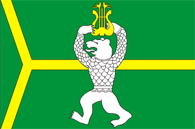 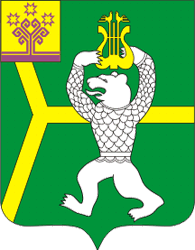                     Чадукасинское сельское поселение                                                              Красноармейского района                             Чувашской Республики                               Муниципальная газета         Чадукасинский                                         вестник       Выпуск  № 12                                                                                    10 июля 2020 годаВ номере: О внесении изменения в Положение о регулировании бюджетных правоотношений в Чадукасинском сельском поселении Красноармейского района Чувашской Республики, утвержденное решением Собрания депутатов Чадукасинского сельского поселения Красноармейского района от 22.12.2016 № С-15/2;Об определении мест и способов разведения костров, сжигания мусора, травы, листвы и иных отходов, материалов или изделий на землях общего пользования населенных пунктов;Об утверждении Порядка установления мест и способов разведения костров,  сжигания мусора, травы, листьев и иных отходов, материалов или изделий на территории Чадукасинского сельского поселения.О внесении изменения в Положение оРегулировании бюджетныхправоотношений в Чадукасинскомсельском поселении Красноармейскогорайона Чувашской Республики,утвержденное решением Собраниядепутатов Чадукасинского сельскогопоселения Красноармейского района от22.12.2016 № С-15/2В соответствии со статьей 264.4 Бюджетного кодекса Российской Федерации и    наосновании протеста прокурора Красноармейского района от 25.03.2020 № 03-06-2020, Собрание депутатов Чадукасинского сельского поселения Красноармейского района р е ш и л о:1.Внести в Положение о регулировании бюджетных правоотношений в Чадукасинском сельском поселении Красноармейского района Чувашской Республики, утвержденное решением Собрания депутатов Чадукасинского сельского поселения Красноармейского района от 22.12.2016 № С-15/2 (с изменениями от 31.08.2017 № С-21/1, от 14.03.2019 № С-38/5, от 17.04.2020 №С-54/4), (далее по тексту – Положение) изменение, заменив в абзаце первом пункта 3 статьи 71 Положения слова «не позднее 10 апреля» словами «не позднее 01 апреля».2.Настоящее решение вступает в силу после его официального опубликования впериодическом печатном издании «Чадукасинский вестник».Вр.и.о. главы администрацииЧадукасинского сельского поселения                                     С.А.АлексееваПОСТАНОВЛЕНИЕ№44	08.07.2020Об определении мест и способов разведения костров, сжигания мусора, травы, листвы и иных отходов, материалов или изделий на землях общего пользования населенных пунктов          В соответствии с Федеральным законом от 06.10.2003 года №131-ФЗ « Об общих принципах организации местного самоуправления в Российской Федерации», Федеральным законом от 21.12.1994 № 69-ФЗ «О пожарной безопасности», постановлением Правительства Российской Федерации от 20.09.2016 года № 947 «О внесении изменений в Правила противопожарного режима в Российской Федерации», в целях повышения противопожарной устойчивости населенных пунктов на территории Чадукасинского сельского поселения, администрация Чадукасинского сельского поселения Красноармейского района п о с т а н о в л я е т:1.Определить местом для сжигания мусора, травы, листвы и иных отходов, материалов или изделий земельный участок площадью 2000 кв.м., расположенный на территории д. Чадукасы расстоянии около 0,3 км., на землях государственной не разграниченной собственности.2.Установить способ для сжигания мусора, травы, листвы и иных отходов, материалов или изделий - открытый костер.3.На землях в черте населенных пунктов Чадукасинского сельского поселения запрещается разводить костры, а также сжигать мусор, траву, листву и иные отходы, материалы или изделия, кроме как:- в местах где расстояние до ближайших строений составляет не менее 50 метров;- при условии постоянного контроля за сжиганием мусора, травы, листвы и иных отходов.4. Установить запрет на использование открытого огня и разведение костров при становлении на соответствующей территории особого противопожарного режима, при поступающей информации о приближающихся неблагоприятных или опасных для жизнедеятельности людей метеорологических последствиях, связанных с сильными порывами ветра: в ёмкостях, стенки которых имеют огненный сквозной прогар.3.Настоящее постановление вступает силу после официального опубликования в периодическом печатном издании «Чадукасинский Вестник».                Вр. и. о. главы Чадукасинского                 сельского поселения 	Алексеева С.А.ПОСТАНОВЛЕНИЕ№45	08.07.2020Об утверждении Порядка установления мест и способов разведения костров,сжигания мусора, травы, листьев и иных отходов, материалов или изделий на территории Чадукасинского сельского поселения            Руководствуясь ст. 14 Федерального закона от 06.10.2003 № 131-ФЗ «Об общих принципах организации местного самоуправления в Российской Федерации», ст. 19 Федерального закона от 21.12.1994 г. № 69-ФЗ «О пожарной безопасности», п.п. 72(1), 72(2), 218 Правил противопожарного режима в Российской Федерации, утвержденных постановлением Правительства РФ от 25.04.2012 г. № 390 «О противопожарном режиме», Уставом Чадукасинского сельского поселения Красноармейского района Чувашской Республики, администрация Чадукасинского сельского поселения п о с т а н о в л я е т:1. Утвердить прилагаемый Порядок установления мест и способов разведения костров, а также сжигания мусора, травы листьев и иных отходов, материалов или изделий на территории Чадукасинского сельского поселения.2. Настоящее постановление не распространяет свое действие в период введения особого противопожарного режима на территории Чадукасинского сельского поселения.3. Настоящее постановление вступает в силу после его официального опубликования в периодическом печатном издании «Чадукасинский Вестник».            Вр. и. о. главы Чадукасинского            сельского поселения                                                            Алексеева С.А.УТВЕРЖДЕНпостановлением администрацииЧадукасинского сельского поселенияот 08.07.2020 № 45Порядокустановления мест и способов разведения костров, а также сжигания мусора,травы, листьев и иных отходов, материалов или изделий на территорииЧадукасинского сельского поселения1.Настоящий Порядок устанавливает обязательные требования пожарной безопасности к использованию открытого огня и разведению костров (далее – использование открытого огня).2.Использование открытого огня должно осуществляться в специально оборудованных местах при выполнении следующих требований:а) место использования открытого огня должно быть выполнено в виде котлована (ямы, рва) не менее чем 0,3 метра глубиной и не более 1 метра в диаметре или площадки с прочно установленной на ней металлической емкостью (например: бочка, бак, мангал) или емкостью, выполненной из иных негорючих материалов, исключающих возможность распространения пламени и выпадения сгораемых материалов за пределы очага горения, объемом не более 1 куб. метра;б) место использования открытого огня должно располагаться на расстоянии не менее 50 метров от ближайшего объекта (здания, сооружения, постройки, открытого склада, скирды), 100 метров – от хвойного леса или отдельно растущих хвойных деревьев и молодняка и 30 метров – от лиственного леса или отдельно растущих групп лиственных деревьев;в) территория вокруг места использования открытого огня должна быть очищена в радиусе 10 метров от сухостойных деревьев, сухой травы, валежника, порубочных остатков, других горючих материалов и отделена противопожарной минерализованной полосой шириной не менее 0,4 метра;г) лицо, использующее открытый огонь, должно быть обеспечено первичными средствами пожаротушения для локализации и ликвидации горения, а также мобильным средством связи для вызова подразделения пожарной охраны.3. При использовании открытого огня в металлической емкости или емкости, выполненной из иных негорючих материалов, исключающих распространение пламени и выпадение сгораемых материалов за пределы очага горения, минимально допустимые расстояния, предусмотренные подпунктами «б» и «в» пункта 2 настоящего Порядка, могут быть уменьшены вдвое. При этом устройство противопожарной минерализованной полосы не требуется.4.В целях своевременной локализации процесса горения емкость, предназначенная для сжигания мусора, должна использоваться с металлическим листом, размер которого должен позволять полностью закрыть указанную емкость сверху.5. При использовании открытого огня и разведения костров для приготовления пищи в специальных несгораемых емкостях (например: мангалы, жаровни) на садовых земельных участках, относящихся к землям сельскохозяйственного назначения, противопожарное расстояние от очага горения до зданий, сооружений и иных построек допускается уменьшать до 5 метров, а зону очистки вокруг емкости от горючих материалов – до 2 метров.6. В случаях выполнения работ по уничтожению сухой травянистой растительности, стерни, пожнивных остатков и иных горючих отходов,организации массовых мероприятий с использованием открытого огня допускается увеличивать диаметр очага горения до 3 метров. При этом минимально допустимый радиус зоны очистки вокруг очага горения от сухостойных деревьев, сухой травы, валежника, порубочных остатков, других горючих материалов увеличивается до 50 метров.7. В течение всего периода использования открытого огня до прекращения процесса тления должен осуществляться контроль за нераспространением горения (тления) за пределы очаговой зоны.8. Использование открытого огня запрещается:а) на торфяных почвах;б) при установлении на соответствующей территории особого противопожарного режима;в) при поступившей информации о приближающихся неблагоприятных или опасных для жизнедеятельности людей метеорологических явлениях, связанных с сильными порывами ветра;г) под кронами деревьев хвойных пород;д) в емкости, стенки которой имеют огненный сквозной прогар;е) при скорости ветра, превышающей значение 5 метров в секунду, если открытый огонь используется без металлической емкости или емкости, выполненной из иных негорючих материалов, исключающих распространение пламени и выпадение сгораемых материалов за пределы очага горения;ж) при скорости ветра, превышающей значение 10 метров в секунду.9. В процессе использования открытого огня запрещается:а) осуществлять сжигание горючих и легковоспламеняющихся жидкостей (кроме жидкостей, используемых для розжига), взрывоопасных веществ и материалов, а также изделий и иных материалов, выделяющих при горении токсичные и высокотоксичные вещества;б) оставлять место очага горения без присмотра до полного прекращения горения (тления);в) располагать легковоспламеняющиеся и горючие жидкости, а также горючие материалы вблизи очага горения.10.После использования открытого огня место очага горения должно быть засыпано землей (песком) или залито водой до полного прекращения горения (тления).11.На озелененных территориях общего пользования и прилегающих к ним территориях разводить костры, сжигать листву и мусор, в том числе с использованием бочек, баков, мангалов или емкостей, выполненных из иных негорючих материалов, запрещается.ЧĂВАШ РЕСПУБЛИКИКРАСНОАРМЕЙСКИ РАЙОНẺЧУВАШСКАЯ РЕСПУБЛИКАКРАСНОАРМЕЙСКИЙ РАЙОН  ЧАТУКАССИ  ЯЛ ПОСЕЛЕНИЙĚН ДЕПУТАТСЕН ПУХĂВĚЙЫШĂНУ2020ç.07.06    № С –57/1Чатукасси ялеСОБРАНИЕ ДЕПУТАТОВ ЧАДУКАСИНСКОГО СЕЛЬСКОГО ПОСЕЛЕНИЯРЕШЕНИЕ               06.07.2020г.      № С-57/1д.ЧадукасыМуниципальная газета «Чадукасинский вестник»Учредитель – администрация Чадукасинского сельского поселения Красноармейского района Чувашской РеспубликиГлавный редактор  -Алексеева С.А.Адрес редакции:429623Чувашская РеспубликаКрасноармейский районд. Чадукасы,ул. 40 лет Победы, дом № 3Телефон(83530) 39-2-16Эл. почта:Sao-chaduk@cap.ruМуниципальная газета «Чадукасинский вестник»Учредитель – администрация Чадукасинского сельского поселения Красноармейского района Чувашской РеспубликиГлавный редактор  -Алексеева С.А.Адрес редакции:429623Чувашская РеспубликаКрасноармейский районд. Чадукасы,ул. 40 лет Победы, дом № 3Тираж – 10 экз.Объем – 6 п.л.А4Газета предназначена для опубликования муниципальных правовых актов, выходит по мере необходимости и распространяется бесплатно.Газета предназначена для опубликования муниципальных правовых актов, выходит по мере необходимости и распространяется бесплатно.Газета предназначена для опубликования муниципальных правовых актов, выходит по мере необходимости и распространяется бесплатно.